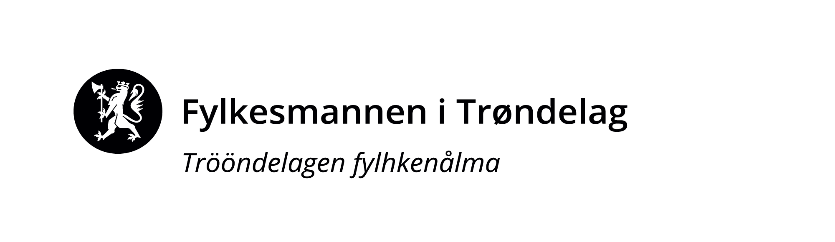 informasjonsbrev om kompetansemidler
til barnehagene i TrøndelagAugust 2019Regional ordning for kompetanseutvikling i barnehage (rekom)    I tråd med Kompetanse for fremtidens barnehage - revidert strategi for kompetanse og rekruttering 2018 – 2022, er regional ordning et av tiltakene med mål om å sikre alle barn et barnehagetilbud av høy kvalitet.  Personalet og deres kompetanse er barnehagens viktigste ressurs og en forutsetning for at barnehagen skal være en god arena for omsorg, lek, danning og læring.Implementering av Rammeplan for barnehagen er en kontinuerlig prosess som skjer i den enkelte barnehage. Revidert kompetansestrategi er regjeringens viktigste virkemiddel til å støtte barnehagene i denne prosessen. Barnehagen er en lærende organisasjon der hele personalet skal reflektere rundt faglige og etiske problemstillinger, oppdatere seg og være tydelige rollemodeller. Gjennom barnehagebaserte kompetansetiltak kan de ansatte i felleskap styrke sin kompetanse og pedagogiske praksis i tråd med rammeplanen.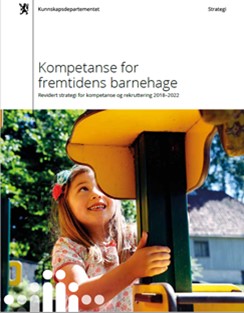 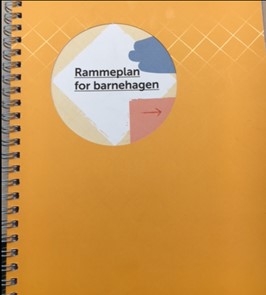 For å skape en kultur for felles læring og kvalitetsutvikling i den enkelte barnehage måeier og ledelse iverksette og lede kollektiveutviklings- og endringsprosesser.Fra 2019 skal alle aktørene i barnehagesektoren samarbeide i det nyopprettede samarbeidsforum for regional ordning.Samarbeidsforum i Trøndelag er representert av barnehagemyndigheter, barnehageeiere, Dronning Mauds Minne Høgskole, Nord Universitet og Fylkesmannen i Trøndelag.  I tillegg er Fagforbundet, KS, PBL, Utdanningsforbundet og Sametinget representert. Samarbeidsforum har som oppgave å prioritere, innrette og dimensjonere kompetansetiltakene i fylket, i en langsiktig kompetanseutviklingsplan. Denne prosessen tar utgangspunkt i kompetansebehovene barnehageeiere bringer inn i det enkelte kompetansenettverket.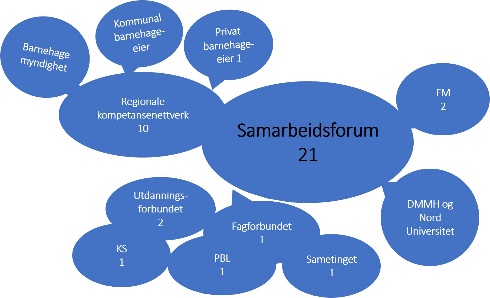 Vi har valgt en innretning med geografiske regioner, som er blitt til 10 Kompetansenettverk, og alle kommunene deltar i ett slikt nettverk. Hvert kompetansenettverk består av barnehagemyndighetene, og kommunale og private barnehageeiere er representert. Barnehageeierne bringer inn barnehagenes kompetansebehov. Barnehagemyndigheten bidrar med sin kunnskap og oversikt over kompetansebehov for kommunale og private barnehager i sin kommune. Ut fra disse vurderingene, og eventuelt andre analyser og kartlegginger, utvikler kompetansenettverket i samarbeid med DMMH/Nord Universitet en langsiktig kompetanseutviklingsplan. Her beskrives innrettingen for de barnehagebaserte kompetansetiltakene, prioritering av hvilke valg for hvilke barnehager som deltar i de ulike årene, og hvordan midlene dimensjoneres mellom DMMH/Nord Universitet og barnehageeierne. 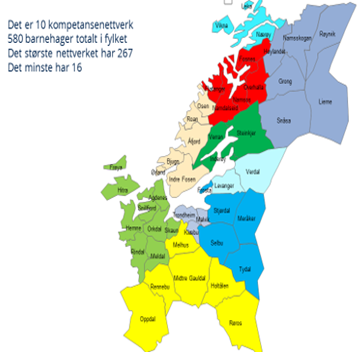 Kontaktpersoner hos Fylkesmannen i Trøndelag er Berit Sunnset fmtlbes@fylkesmannen.no og Anne Kirsti Welde fmtlawe@fylkesmannen.noKompetansenettverkNettverkslederArbeidssted og rolleIndre Namdal Eva Bruvoll BachLierne kommune, pedagogisk konsulentYtre NamdalAstrid Karlsdatter KalvikLeka kommune, skolefaglig rådgiverMidtre Namdal Marte HatlandNamsos kommune, barnehagesjefInnherred Trude AustheimSteinkjer kommune, rådgiver barnehageLevanger og VerdalFrode KvittemVerdal kommune, kommunasjef oppvekstVærnesMona Moan LienTydal kommune, sektorleder oppvekstTrondheim, Klæbu og MalvikRagnhild GranskogenTrondheim kommune, barnehagemyndighetGauldalsregionenMarit Sofie IsholRegionkonsulent samt styrer i privat bhgOrkdal Øy Grete Anita LefstadSkaun kommune, rådgiverFosen Gøril Dønheim NilsenFosen regionråd, regionkonsulent